На этой неделе благоустроили родники в д. Шабагиш. Желающие могут приехать на отдых. Убедительная просьба после отдыха убрать за собой мусор. Приятного отдыха.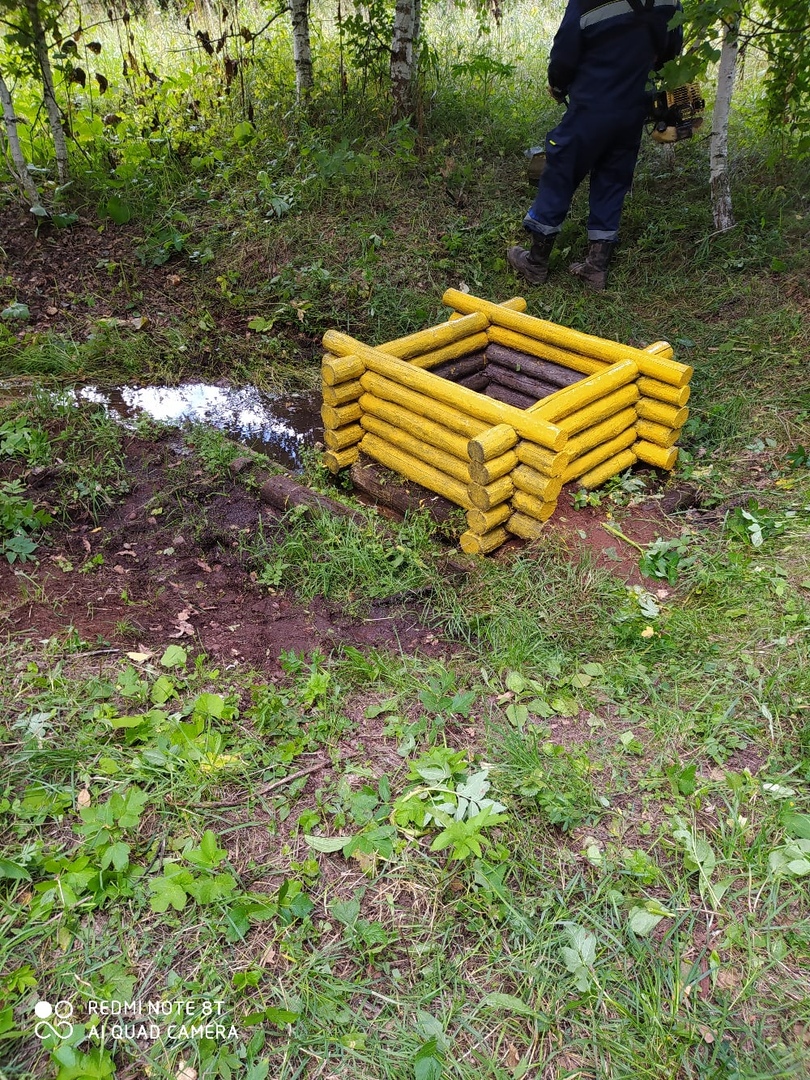 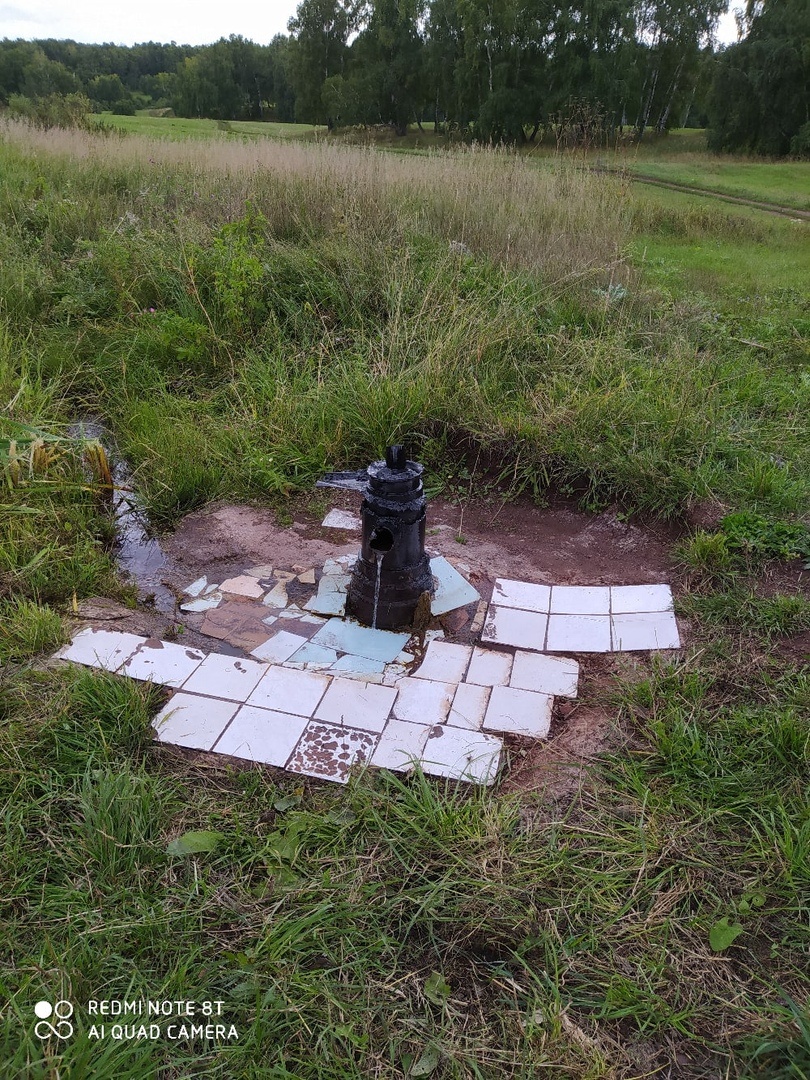 